О проведении социальной спартакиады среди лиц с ограниченными возможностями здоровья старше 18 летНа основании календарного плана спортивно-массовых и оздоровительных мероприятий и соревнований с участием спортсменов и команд города Канска на 2017 год,  в целях пропаганды здорового образа жизни, развития физической культуры и спорта, руководствуясь ст. 30, 35 Устава города Канска, ПОСТАНОВЛЯЮ:1. Отделу физической культуры, спорта и молодежной политики администрации г. Канска (О.В.Береснева), МБУ ФСК «Текстильщик» (Л.И. Бакшеева), Муниципальному бюджетному учреждению социального обслуживания «Комплексный центр социального обслуживания населения г. Канска» (Т.Д. Танчук) организовать и провести социальную спартакиаду среди лиц с ограниченными возможностями здоровья старше 18 лет (далее – Спартакиада) в Доме спорта «Текстильщик» 24 ноября 2017 года, начало соревнований в 14:00 часов.2. Утвердить положение о проведении социальной спартакиады среди лиц с ограниченными возможностями здоровья старше 18 лет согласно приложению № 1 к настоящему постановлению.3. Утвердить план мероприятий по подготовке и проведению социальной спартакиады среди лиц с ограниченными возможностями здоровья старше 18 лет согласно приложению № 2 к настоящему постановлению.4. Рекомендовать Межмуниципальному Отделу МВД России «Канский» (Н.В. Банин) обеспечить безопасность движения транспорта и охрану общественного порядка во время, на месте проведения Спартакиады.Отделу физической культуры, спорта и молодежной политики администрации города Канска (О.В. Береснева) уведомить:	- отдел г. Канска управления ФСБ России по Красноярскому краю (И.Н. Тимков), МКУ «Управление по делам ГО и ЧС администрации г. Канска» (В.И. Орлов) о проведении Спартакиады;	- ФГКУ «10 отряд ФПС по Красноярскому краю» (А.В. Кравцов) обеспечить пожарную безопасность при проведении Спартакиады.	6. Ведущему специалисту Отдела культуры (Н.А. Велищенко) опубликовать настоящее постановление в газете «Канский вестник» и разместить на официальном сайте муниципального образования город Канск в сети Интернет.7. Контроль за исполнением настоящего Постановления возложить на начальника отдела физической культуры, спорта и молодежной политики администрации города Канска О.В. Бересневу. 8. Постановление вступает в силу со дня подписания. Глава города Канска	Н.Н. КачанПоложениео проведении социальной спартакиады среди лиц с ограниченными возможностями здоровья старше 18 лет1. Цели и задачиСоциальная спартакиада среди лиц с ограниченными возможностями здоровья старше 18 лет (Далее – Спартакиада) проводится в целях привлечения лиц с ограниченными возможностями здоровья старше 18 лет к занятиям адаптивной физической культурой и спортом, содействия гармоничному физическому и психическому развитию лиц с ограниченными возможностями здоровья, привлечения внимания общества к спортивно-массовой работе с лицами с ограниченными возможностями здоровья.2. Время и место проведенияСпартакиада проводится в Доме спорта «Текстильщик» 24 ноября 2017г., начало в 14.00 часов.3. Руководство проведением Спартакиады	Общее руководство проведением спартакиады осуществляют Отдел физической культуры, спорта и молодежной политики администрации города Канска и Муниципальное бюджетное учреждение социального обслуживания «Комплексный центр социального обслуживания населения г. Канска». Непосредственное проведение соревнований возлагается на главную судейскую коллегию (далее – ГСК) и главного судью соревнований Чубыкина Владимира Анатольевича.4. Участники СпартакиадыК участию в Спартакиаде допускаются лица с ограниченными возможностями здоровья старше 18 лет. Команды для участия в «Веселых стартах» формируются на месте проведения соревнований. Заявки на участие с подписью медицинского работника и печатью учреждения или общества предоставляются на заседание ГСК, по форме:Индивидуальные заявки принимаются с медицинской справкой о допуске к социальной спартакиаде.Предварительные заявки принимаются до 18 ноября 2017 г. Муниципальным бюджетным учреждением социального обслуживания «Комплексный центр социального обслуживания населения г. Канска» по адресу: Красноярский край, г. Канск, 4-й Центральный мкр., 22А.5. Программа Спартакиады6. Определение победителейВ дартсе, шашках, стритболе, теннис-бит победитель определяется по наибольшему количеству набранных очков.В нормах ГТО и «Веселых стартах» победитель определяется по наилучшему техническому результату.Все участники Спартакиады получат поощрительные призы.7. НаграждениеВсе участники Спартакиады награждаются: - призами и грамотами Муниципального бюджетного учреждения социального обслуживания «Комплексный центр социального обслуживания населения г. Канска»;- грамотами Отдела физической культуры, спорта и молодежной политики администрации г. Канска.8. Финансирование	Финансовые расходы, связанные с награждением, несут Отдел физической культуры, спорта и молодежной политики администрации г. Канска и Муниципальное бюджетное учреждение социального обслуживания «Комплексный центр социального обслуживания населения г. Канска».Начальник Отдела ФКСТиМП						О.В. БересневаПланмероприятий по подготовке и проведениюсоциальной спартакиады среди лиц с ограниченными возможностями здоровья старше 18 летДом спорта «Текстильщик», 24 ноября 2017 года в 14:00 часовНачальник Отдела ФКСиМП						          О.В. Береснева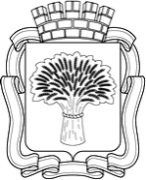 Российская ФедерацияАдминистрация города Канска
Красноярского краяПОСТАНОВЛЕНИЕ Российская ФедерацияАдминистрация города Канска
Красноярского краяПОСТАНОВЛЕНИЕ Российская ФедерацияАдминистрация города Канска
Красноярского краяПОСТАНОВЛЕНИЕ Российская ФедерацияАдминистрация города Канска
Красноярского краяПОСТАНОВЛЕНИЕ 14.11.2017 г.№1018Приложение №1 к постановлениюадминистрации города Канскаот 14.11.2017 № 1018№ п/пФИО участникаГод рожденияВиды состязанияВиза врача№ п/пВид спортаСостав командыУсловия проведенияПодведение итоговДартсВсе желающиеСоревнования личные, каждый участник выполняет по 3 броска с расстояния 2,5 мПо наибольшему количеству набранных очковШашки Все желающиеСоревнования проводятся по олимпийской системеПо наибольшему количеству набранных очков, победитель определяется отдельно среди мужчин и женщинСтритболВсе желающиеСоревнования личные, каждый участник выполняет по 3 броска. При равном количестве очков у нескольких участников выполняется дополнительная серия бросков. По наибольшему количеству набранных очков, победитель определяется отдельно среди мужчин и женщинТеннис - битВсе желающиеСоревнования личныеПо наибольшему количеству набранных очков, победитель определяется отдельно среди мужчин и женщинНормы ГТО (отжимания)Все желающиеТестирование среди желающихПо наилучшему техническому результату определяется абсолютный победительНормы ГТО (пресс)Все желающиеТестирование среди желающихПо наилучшему техническому результату определяется абсолютный победительНормы ГТО (прыжки в длину)Все желающиеТестирование среди желающихПо наилучшему техническому результату определяется абсолютный победитель«Веселые старты»10 человек независимо от полаПобедитель определяется по наилучшему техническому результатуПриложение №2 к постановлениюадминистрации города Канскаот 14.11.2017 № 1018№МероприятиеСрокиМесто проведенияОтветственныйПодготовка спортсооружение до 24.11.2017Дом спорта «Текстильщик»МБУ ФСК «Текстильщик)(Л.И. Бакшеева)Подготовка комнаты для ГСК, раздевалки для судей, спортсменов, представителей24.11.2017Дом спорта «Текстильщик»МБУ ФСК «Текстильщик)(Л.И. Бакшеева)Приобретение медалей и грамот для победителей и призёров подготовительный период-МБУ СО «КЦСОН г. Канска»(Т.Д. Танчук)Обеспечение безопасности движения и охраны общественного порядка на месте проведения Спартакиады24.11.2017с 13:30Дом спорта «Текстильщик»МО МВД России «Канский»(Н.В. Банин)Организация медицинского обслуживания Спартакиады 24.11.2017с 14:00Дом спорта «Текстильщик»МБУ СО «КЦСОН г. Канска»(Т.Д. Танчук)Подготовка и провидение  торжественного открытия и закрытия Спартакиады24.11.2017Дом спорта «Текстильщик»МБУ СО «КЦСОН г. Канска»(Т.Д. Танчук)Обеспечение звукового обслуживания Спартакиады24.11.2017Дом спорта «Текстильщик»МБУ «ММЦ»А.А. Афанасьева